Α1 2021-2022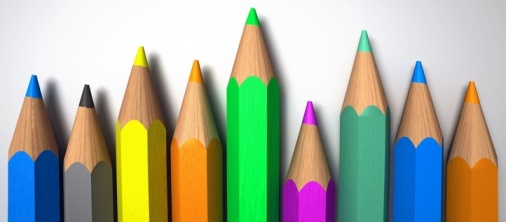 ΗΜΕΡΕΣ/ΩΡΕΣΔΕΥΤΕΡΑΤΡΙΤΗΤΕΤΑΡΤΗΠΕΜΠΤΗΠΑΡΑΣΚΕΥΗ1ηΟικιακή ΟικονομίαΓλώσσαΙστορίαΑγγλικάΑγγλικά2ηΚείμεναΓλώσσαΟδύσσειαΜαθηματικάΑρχαία3ηΙστορίαΜαθηματικάΓυμναστικήΑρχαίαΜαθηματικά4ηΚείμεναΚαλλιτεχνικάΘρησκευτικάΜουσικήΒιολογία5ηΓαλλικάΓερμανικάΓεωγραφίαΜαθηματικάΠληροφορικήΓλώσσα6ηΦυσικήΤεχνολογίαΟδύσσειαΠληροφορικήΓαλλικάΓερμανικά7ηΓυμναστική--Θρησκευτικά-